Kontraktsbestemmelser for andre tjenesterVedlegg: KontraktsbestemmelserMal for avtaledokumentMal for tilleggsavtaleOvennevnte dokumenter er kun ment som en orientering til tilbyderne, og skal således ikke fylles ut ifm tilbudsinnleveringen.INNHOLDKONTRAKTSBESTEMMELSER	31 GENERELLE BESTEMMELSER	31.1 Samarbeidsplikt	31.2 Taushetsplikt	31.3 Fullmakt	31.4 Overdragelse av kontraktsforpliktelser	32 TJENESTEYTERS PLIKTER	32.1 Underleverandører og medhjelpere	32.2 Offentligrettslige krav	32.3 Pliktig medlemskap i returordning for emballasje	42.4 Etiske krav	42.5 Krav til etisk handel	42.6 Selvskyldnergaranti	52.7 Forsikring	52.8 Forsvarsbyggs rett til å innhente opplysninger fra skattemyndighetene	53 OPPDRAGET	53.1 Ytelsesbeskrivelse	53.2 Utføring og materiell	53.3 Endringsarbeid	63.4 Reduksjon i / bortfall av oppdraget	63.5 Tidsfrister	63.6 Om ytelsene	64 RISIKO FOR SKADE	65 FORSINKELSE	75.1 Når foreligger forsinkelse	75.2 Reklamasjon ved forsinkelse	76 SANKSJONER VED FORSINKELSE	76.1 Tilbakeholdsrett	76.2 Dagmulkt og erstatning	76.3 Heving	76.4 Krav mot tjenesteyters underleverandører m.m.	77 MANGLER VED TJENESTEN	77.1 Når foreligger mangel	77.2 Reklamasjon ved mangel	88 SANKSJONER VED MANGEL	88.1 Tilbakeholdsrett	88.2 Retting	88.3 Prisavslag	88.4 Heving	88.5 Erstatning	88.6 Krav mot tjenesteyters underleverandører m.m.	89 ANNET ERSTATNINGSANSVAR	810 FORSVARSBYGGS PLIKTER	811 BETALING	911.1 Pris	911.2 Prisregulering	911.3 Betaling	911.4 Betalingsfrist	911.5 Sluttfaktura og sluttoppgjør	912 KONKURS, AKKORD ELLER LIGNENDE	1013 VERNETING OG LOVVALG	10VEDLEGG	11KONTRAKTSBESTEMMELSERGENERELLE BESTEMMELSERSamarbeidspliktPartene skal samarbeide lojalt under gjennomføringen av oppdraget. De skal i tide underrette hverandre om forhold som de bør forstå vil få betydning for oppdraget, og i nødvendig utstrekning sende hverandre kopier av referater, korrespondanse og annet materiale av betydning for den annens ytelser etter kontrakten.FullmaktHver av partene skal utpeke én person (representant) som representerer dem, jf. avtaledokumentet. Representantene har slik fullmakt til å opptre på vedkommende parts vegne i alle spørsmål som angår kontrakten, som er nødvendig for å gjennomføre oppdraget uten unødvendig opphold.Ingen andre enn Forsvarsbyggs representant, eller en person skriftlig utpekt av denne representanten, kan forplikte Forsvarsbygg etter denne kontrakten. Under ingen omstendighet har innleide rådgivere/konsulenter fullmakt til å forplikte Forsvarsbygg. Tjenesteyter kan ikke forplikte Forsvarsbygg overfor en tredjemann uten særskilt skriftlig fullmakt.Oppstår det uforutsette forhold der det er nødvendig å iverksette tiltak før Forsvarsbygg kan vurdere situasjonen, har tjenesteyter rett og plikt til å handle på Forsvarsbyggs vegne. For å hindre eventuelt tap eller skade skal tjenesteyter iverksette de tiltak som fremstår som forsvarlig for å ivareta Forsvarsbyggs interesser. Overdragelse av kontraktsforpliktelserTjenesteyter kan ikke overdra sine kontraktsforpliktelser uten forutgående skriftlig samtykke fra Forsvarsbygg.TJENESTEYTERS PLIKTERUnderleverandører og medhjelpereTjenesteyter kan la underleverandører med nødvendige kvalifikasjoner utføre rutinemessige deler av oppdraget. Bruk av underleverandører ut over dette krever skriftlig forhåndssamtykke fra Forsvarsbygg.Dersom tjenesteyter engasjerer slike utenforstående, er tjenesteyter fullt ansvarlig for utførelsen av oppdraget som om han hadde utført arbeidene selv.  Offentligrettslige kravGenereltTjenesteyter skal i forbindelse med planlegging og utførelse av sine ytelser overholde samtlige offentligrettslige krav knyttet til ytelsene. Krav til gjengs lønn og arbeidsvilkår for arbeidstakereTjenesteyter skal sørge for at ansatte i egen organisasjon og ansatte hos kontraktsmedhjelpere som direkte medvirker til oppfyllelse av kontrakten, har lønns- og arbeidsvilkår i samsvar med denne bestemmelsen.På områder dekket av forskrift om allmenngjort tariffavtale skal lønns- og arbeidsvilkårene være i samsvar med gjeldende forskrifter. På områder som ikke er dekket av forskrift om allmenngjort tariffavtale, skal lønns- og arbeidsvilkårene være i henhold til gjeldende landsomfattende tariffavtale for den aktuelle bransje. Med lønns- og arbeidsvilkår menes i denne sammenheng bestemmelser omminste arbeidstid, lønn, herunder overtidstillegg, skift- og turnustillegg og ulempetillegg, og og dekning av utgifter til reise, kost og losji, i den grad slike bestemmelser følger av tariffavtalen. Alle avtaler tjenesteyter inngår for utføring av arbeid under denne kontrakten skal inneholde tilsvarende bestemmelser.Dersom tjenesteyter ikke etterlever klausulen, har Forsvarsbygg rett til å holde tilbake deler av kontraktssummen til det er dokumentert at forholdet er i orden. Oppdragsgiver kan holde tilbake et beløp tilsvarende ca. to ganger besparelsen for arbeidsgiveren.Tjenesteyter skal på oppfordring legge frem dokumentasjon for lønns- og arbeidsvilkårene som blir benyttet. Tjenesteyter skal også fremlegge dokumentasjon på lønns- og arbeidsvilkårene hos kontraktsmedhjelperne. Lederen av tjenesteyters virksomhet er ansvarlig for at denne kontraktsbestemmelsen blir etterlevd.Lærlingeklausul (Gjelder kun dersom dette fremgår av øvrige deler av konkurransegrunnlaget)Plikt til bruk av lærlingDet er et krav at lærlinger skal delta i utførelsen av kontraktarbeidet. Kravet kan oppfylles av Tjenesteyteren eller en eller flere av hans underentreprenører.Arbeidstimene utført av en eller flere lærlinger, jf opplæringslova § 4-1, skal utgjøre minimum 5 % av arbeidede timer i utførende fag (de fag som omfattes av utdanningsprogrammet for bygg- og anleggsteknikk, elektrofag, samt anleggsgartnerfaget) på prosjektet regnet frem til overtakelse. Utenlandske entreprenører kan oppfylle lærlingekravet ved å benytte lærlinger som er tilknyttet offentlig godkjent lærlingeordning i Norge eller tilsvarende ordning i opprinnelseslandet. Dersom opprinnelseslandet ikke har en lærlingordning, kan kravet oppfylles ved å benytte praksiselev fra en opplæringsordning i opprinnelseslandet.Tjenesteyteren skal ved oppstart, og på anmodning under gjennomføringen av kontraktsarbeidet, sannsynliggjøre at kravene vil bli oppfylt. Hvis ikke annet er avtalt, skal Tjenesteyteren før oppstart av ytelsene levere en bemanningsplan hvor det synliggjøres hvor og når han planlegger å bruke lærlinger, samt navn og kontaktinformasjon til denne/disse. Forsvarsbygg skal varsles om eventuelle avvik fra planen. Ved kontraktsavslutning skal det fremlegges oversikt over antall lærlingetimer. Timelister skal fremlegges på anmodning.Dersom arbeidene ikke er egnet for bruk av lærlinger ut fra arbeidets art og helse, miljø og sikkerhet, kan Forsvarsbygg tillate at prosentkravene ovenfor fravikes. Tjenesteyteren anses dessuten å ha oppfylt krav om bruk av lærling dersom ett av unntakene i forskrift om plikt til bruk av lærling i offentlige kontrakter av 17.12.2016 § 9 kommer til anvendelse.SanksjonerForsvarsbygg kan holde tilbake inntil 5 promille av kontraktssummen dersom ovennevnte plikter misligholdes, eller det er grunn til å tro at slikt mislighold vil inntreffe, og forholdet ikke blir rettet innen en rimelig frist gitt ved skriftlig varsel fra Forsvarsbygg.Dersom kravet om 5%, jf. punkt 11.4.1 annet ledd, ikke er nådd ved overtakelse, ilegges en bot på 5 promille av kontraktssummen. Boten reduseres forholdsmessig dersom arbeidstimene utført av lærlinger utgjør 4% eller mer av arbeidstimene på prosjektet. Boten skal betales i tillegg til eventuell dagmulkt for forsinkelse og annen dagmulkt etter kontrakten. Oppdrag underlagt sikkerhetsrestriksjonerDersom oppdraget er underlagt sikkerhetsrestriksjoner, må tjenesteyter og dennes representanter inneha de nødvendige sikkerhetsklareringer og -autorisasjoner.Videre skal egen sikkerhetsavtale inngås, jf forskrift om sikkerhetsgraderte anskaffelser § 2-5 og sikkerhetsloven kap. 7.Tjenesteyter og hans representanter forplikter seg til å overholde denne sikkerhetsavtalen og det til en hver til gjeldende regelverk om sikkerhetsgradert informasjon.Overtredelse av sikkerhetsbestemmelser og/eller tap av nødvendig klarering/autorisasjon er å anse som vesentlig mislighold av tjenesteyters kontraktsforpliktelser.Graderte dokumenter skal ikke oppbevares av tjenesteyter etter oppdragets avslutning.Pliktig medlemskap i returordning for emballasje En norsk tjenesteyter (merverdiavgiftsregistrert i Norge) skal senest ved kontraktsinngåelsen fremlegge dokumentasjon (medlemsbevis fra Grønt Punkt Norge AS eller tilsvarende ordning) for at han er medlem i en miljømessig forsvarlig returordning for sluttbehandling av emballasje eller oppfyller forpliktelsen gjennom tilsvarende egen returordning. Dersom tjenesteyter er av den oppfatning at han ikke kommer til å benytte emballasje, skal han senest ved kontraktsinngåelsen sende en skriftlig erklæring til Forsvarsbygg om dette.Ovennevnte krav gjelder kun dersom kontrakten overstiger kr 100.000,- ekskl. mva. Etiske kravTjenesteyter plikter å gjøre seg kjent med og overholde de etiske krav og retningslinjer som gjelder i Forsvarsbygg. De etiske kravene og retningslinjene kan leses på www.forsvarsbygg.no. Krav til etisk handelFor alle kontrakter som overstiger EØS terskelverdiene, jf forskrift om offentlige anskaffelser § 5-3, skal tjenesteyter etterleve følgende grunnleggende krav:Nasjonal lovgivning: Arbeidsretten og arbeidslovgivningen der produksjonen finner sted, skal etterleves. Av særlig relevante forhold fremheves lønns- og arbeidstidsbestemmelser, helse, miljø og sikkerhet, lovfestede forsikringer og sosiale ordninger, samt regulære ansettelsesforhold, inklusive arbeidskontrakter.Forbud mot barnearbeid (FNs barnekonvensjon artikkel 32, ILO-konvensjoner nr. 138 og 182): Barn har rett til å bli beskyttet mot økonomisk utnytting i arbeid, og mot å utføre arbeid som kan svekke utdannings- og utviklingsmuligheter. Minstealderen må ikke i noe tilfelle være under 15 år (14 eller 16 år i visse land). Barn under 18 år skal ikke utføre arbeid som setter helse eller sikkerhet i fare, inkludert nattarbeid. Dersom det foregår slikt barnearbeid, skal det arbeides for snarlig utfasing. Det skal samtidig legges til rette for at barna gis mulighet til livsopphold og utdanning inntil barnet ikke lenger er i skolepliktig alder.Forbud mot tvangsarbeid/slavearbeid (ILO-konvensjoner nr. 29 og 105): Det skal ikke forekomme noen form for tvangsarbeid, slavearbeid eller ufrivillig arbeid. Arbeiderne må ikke levere depositum eller identitetspapirer til arbeidsgiver, og skal være fri til å avslutte arbeidsforholdet med rimelig oppsigelsestid.Forbud mot diskriminering (ILO-konvensjoner nr. 100 og 111): Det skal ikke forekomme noen diskriminering i arbeidslivet basert på etnisk tilhørighet, religion, alder, uførhet, kjønn, ekteskapsstatus, seksuell orientering, fagforeningsmedlemskap eller politisk tilhørighet.Organisasjonsfrihet og retten til kollektive forhandlinger (ILO-konvensjoner nr. 87 og 98): Arbeiderne skal uten unntak ha rett til å slutte seg til eller etablere fagforeninger etter eget valg, og å forhandle kollektivt. Dersom disse rettigheter er begrenset eller under utvikling, skal leverandøren medvirke til at de ansatte får møte ledelsen for å diskutere lønns- og arbeidsvilkår uten at dette får negative konsekvenser for arbeiderne.Brudd på disse bestemmelsene anses som vesentlig mislighold. Tjenesteyter identifiseres med sine underleverandører ved mislighold av kontrakten mht. de ovenfor nevnte krav.Alle avtaler tjenesteyter inngår for utføring av arbeid under denne kontrakten skal inneholde tilsvarende bestemmelser nevnt i første til tredje ledd.SelvskyldnergarantiDersom Forsvarsbygg forut for avtaleinngåelsen krever det, skal tjenesteyter stille selvskyldnergaranti fra norsk finansieringsinstitusjon for oppfyllelse av sine forpliktelser i henhold til kontrakten, begrenset oppad til ti prosent av det totale vederlaget eller antatt totalpris. Garantien bortfaller to måneder etter at oppdraget er avsluttet. Omkostningene i forbindelse med opprettelsen av en slik garanti betales av tjenesteyter.ForsikringForsvarsbygg står som selvassurandør.Tjenesteyter er forpliktet til å ha ansvarsforsikring. Forsikringen skal være tilstrekkelige til å dekke et hvert krav fra Forsvarsbygg som følger av tjenesteyters risiko eller ansvar etter denne avtalen innenfor rammen av alminnelige forsikringsvilkår.Forsvarsbyggs rett til å innhente opplysninger fra skattemyndigheteneTjenesteyter har gitt Forsvarsbygg fullmakt som gir Forsvarsbygg rett til å innhente taushetsbelagte opplysninger fra skattemyndighetene. Tilsvarende fullmakt skal undertegnes av alle underleverandører så tidlig som mulig, dog minimum 10 dager før oppstart av underleverandørens arbeid med mindre annet skriftlig avtales med Forsvarsbygg. Fullmakten gir Forsvarsbygg rett til, et ubegrenset antall ganger, å innhente opplysninger om de forhold som er angitt i fullmakt til innhenting av opplysninger om skatte- og avgiftsforhold mm., se vedlegg til konkurransegrunnlagets del II. De rettigheter og plikter som fremgår av fullmakten, gjelder i 4 år fra signering av fullmakten. Fullmakten er generell for Forsvarsbygg, og opprettholdelse av fullmakten er vesentlig for kontraktsforholdet.OPPDRAGETYtelsesbeskrivelseOppdraget omfatter de tjenester som er inntatt i avtalen.Utføring og materiellTjenesteyter skal utføre tjenesten fagmessig og ellers ivareta Forsvarsbyggs interesser med tilbørlig omsorg. Arbeidet skal drives rasjonelt og forsvarlig. I den utstrekning forholdene tilsier det skal tjenesteyter veilede eller samrå seg med Forsvarsbygg.Utføringen omfatter levering av de materialer som trengs, når annet ikke følger av avtalen eller forholdene. Når ikke annet følger av avtalen, skal leverte materialer være av vanlig god kvalitet.Dokumentasjon og opplæring skal være inkludert i det omfang som er vanlig eller nødvendig for Forsvarsbyggs bruk.Endringsarbeid Oppdragsgivers adgang til å kreve endringer i oppdragetForsvarsbygg kan pålegge tjenesteyter endringer. Endringer kan være arbeid i tillegg til eller i stedet for det som er avtalt eller utførelse etter endrede tidsfrister. Reduksjon av arbeidsomfanget reguleres etter pkt.3.4.Tjenesteyter er forpliktet til å utføre endringen dersom det står i sammenheng med det kontrakten omfatter, og det ikke virker urimelig tyngende for ham å utføre tillegget.Beskrivelse og konsekvenser av endringer skal formaliseres i egen tilleggsavtale. Tjenesteyter er forpliktet til å utføre endringen selv om det er uenighet om endringen eller konsekvenser av denne.Tjenesteyter plikter å begrense de økonomiske konsekvenser av endringer så langt det lar seg gjøre ved f eks å omdisponere ressurser til andre oppdrag. Tjenesteyter skal, hvis oppdragsgiver krever det, framlegge dokumentasjon for at så er gjort.Justering av honorar som følge av endringerFor ytelser som honoreres med faste priser (ev rundsum): Dersom annet ikke fremgår av tilleggsavtalen, skal det ved økning av oppdragets omfang gis et forholdsmessig tillegg til den avtalte fastprisen.For ytelser som honoreres etter medgåtte mengder: Dersom annet ikke fremgår av tilleggsavtalen, skal de avtalte timepriser/satser legges til grunn også for endringsarbeidet.Justering av honoraret ved endrede tidsfristerDersom annet ikke fremgår av tilleggsavtalen, skal kontraktens priser legges til grunn for oppgjør selv om tidsfristene endres. Hvis tjenesteyter kan dokumentere at fristendringene har økonomiske konsekvenser for utførelse av oppdraget, og at disse ikke kan motvirkes ved andre tiltak, kan prisene for endringsarbeidet justeres for å reflektere endringen.Reduksjon i / bortfall av oppdraget Forsvarsbygg kan helt eller delvis avbestille gjenstående deler av oppdraget. Avbestillingen skal skje skriftlig og snarest mulig etter at beslutning om dette er tatt. Ved kontrakter basert på timepriser/satser betales det for medgått tid/utført arbeid.Ved kontrakter basert på fastpris skjer det et forholdsmessig fradrag i denne. Erstatning for tap som følge av avbestillingen kan ikke fremsettes.TidsfristerForsvarsbygg kan kreve at tjenesteyter utarbeider en fremdriftsplan for oppdraget. En slik fremdriftsplan skal holde seg innenfor kontraktens angitte rammer, og for øvrig utarbeides i samarbeid med Forsvarsbygg.Tjenesteyter skal utføre oppdraget i samsvar med frister og datoer oppgitt i avtalen og i fremdriftsplan. Alle oppgitte frister og datoer regnes som bindende med mindre annet er avtalt. Er frister eller datoer ikke oppgitt, skal tjenesteyter påbegynne utførelsen snarest mulig etter kontraktsinngåelse, og gjennomføre oppdraget med rimelig fremdrift.Om ytelseneHvis ikke annet er avtalt eller klart forutsatt, skal oppdraget utføres på virkedager innenfor tidsrommet kl. 0800 til kl. 1600.Med virkedager menes de dagene som ikke er lørdager, søndager og offentlige høytids- og helligdager. RISIKO FOR SKADEInntil oppdraget er avsluttet, har tjenesteyter risikoen for materialer og det som til enhver tid er utført av kontraktsarbeidet.FORSINKELSENår foreligger forsinkelseDet foreligger forsinkelse dersom tjenesteyter ikke har avsluttet oppdraget eller overholdt frister og datoer i samsvar med pkt. 3.5, med mindre dette skyldes forhold på Forsvarsbyggs side.Tjenesteyter skal uten ugrunnet opphold varsle Forsvarsbyggs representant skriftlig dersom frister eller rimelig fremdrift ikke kan holdes. Varslet skal angi årsaken, samt hvilke fremdriftsmessige konsekvenser oppholdet medfører. Reklamasjon ved forsinkelseEr tjenesten avsluttet, kan avtalen ikke heves med mindre det innen rimelig tid etter at Forsvarsbygg fikk kjennskap til avslutningen, blir gitt underretning om at forsinkelsen påropes. For øvrige misligholdssanksjoner gjelder det ingen reklamasjonsplikt.SANKSJONER VED FORSINKELSE   TilbakeholdsrettForsvarsbygg kan holde tilbake betalingen ved forsinkelse, men ikke åpenbart mer enn det som synes påkrevd for å sikre kravene Forsvarsbygg har som følge av forsinkelsen. Dagmulkt og erstatningForsvarsbygg kan kreve dagmulkt dersom tjenesteyter ikke kan godtgjøre at forsinkelsen skyldes en hindring som er utenfor tjenesteyterens kontroll, og som tjenesteyteren ikke med rimelighet kunne ventes å ha tatt i betraktning på avtaletiden eller å unngå eller overvinne følgene av. Beror forsinkelsen på en tredjeperson, er tjenesteyteren bare fri for ansvar dersom også tredjepersonen ville vært fritatt etter denne bestemmelsen. Dersom ikke annet er avtalt skal mulkten per hverdag utgjøre 2 ‰ av kontraktssummen, inkl. mva, eller antatt totalt honorar, inkl. mva, men ikke mindre enn kr 1000 per virkedag. Ved overskridelse av delfrister i henhold til fremdriftsplan er mulkten 2 ‰ av kontraktssummen, inkl. mva, for den del av kontraktsarbeidet som skal være fullført til den avtalte delfristen eller antatt honorar for oppgaven, inkl. mva, som skulle være avsluttet innen delfristen. Dagmulkten slutter å løpe når det som skal utføres innen tidsfristen er avsluttet.Samlet mulkt skal ikke overstige 20 % av kontraktssummen eller antatt totalt honorar.Så lenge dagmulkten løper, kan ikke Forsvarsbygg kreve erstatning. Denne begrensningen gjelder imidlertid ikke dersom tjenesteyter eller noen han hefter for, har gjort seg skyldig i forsett eller grov uaktsomhet. Etter utløpt dagmulktperiode kan Forsvarsbygg velge å kreve erstatning for hele sitt økonomiske tap dersom hindringen ligger innenfor tjenesteyters kontroll etter første ledd.Eventuell dagmulkt kommer til fradrag i erstatningssummen.HevingForsvarsbygg kan heve avtalen dersom forsinkelsen er av vesentlig betydning for Forsvarsbyggs nyttiggjøring av tjenesten. Er det utført en betydelig del av tjenesten, kan Forsvarsbygg bare heve for den delen som står igjen. Dersom formålet med tjenesten blir vesentlig forfeilet som følge av forsinkelsen, kan Forsvarsbygg likevel heve hele avtalen.Etter utløp av dagmulktperioden kan Forsvarsbygg uansett heve avtalen med umiddelbar virkning og kreve erstatning etter pkt. 6.2.Krav mot tjenesteyters underleverandører m.m.  Forsvarsbygg har rett til å benytte de forsinkelseskrav tjenesteyter har mot sine underleverandører, direkte overfor disse. Forsvarsbygg kan bare gjøre slike krav gjeldende så fremt det må anses som sannsynlig at kravet mot tjenesteyter ikke kan gjennomføres eller vanskeliggjøres på grunn av konkurs eller insolvens. MANGLER VED TJENESTENNår foreligger mangelDet foreligger mangel dersom tjenesten ikke fører til det resultat som kan kreves i samsvar med pkt. 3.1, 3.2 og 3.3 eller som ellers er avtalt, med mindre avviket skyldes forhold på Forsvarsbyggs side.Reklamasjon ved mangelForsvarsbygg taper retten til å påberope seg mangelen dersom han ikke varsler tjenesteyter innen rimelig tid etter at han har oppdaget mangelen.Reklamasjonen kan ikke fremsettes senere enn 5 år etter oppdraget er avsluttet.Ovennevnte reklamasjonsfrister gjelder ikke dersom mangelen skyldes forsett eller grov uaktsomhet hos tjenesteyter.SANKSJONER VED MANGELTilbakeholdsrettForsvarsbygg kan holde tilbake betalingen ved mangler, men ikke åpenbart mer enn det som synes påkrevd for å sikre kravene Forsvarsbygg har som følge av mangelen. RettingForsvarsbygg kan kreve at tjenesteyter retter mangler for egen regning og risiko dersom dette kan skje uten urimelig ulempe eller kostnad for tjenesteyter. Tjenesteyter kan kreve å få foreta slik retting når det ikke medfører vesentlig ulempe eller dersom Forsvarsbygg ikke har særlig grunn til å motsette seg dette.Retting skal skje uten ugrunnet opphold etter at krav om retting er fremsatt.PrisavslagDersom mangelen ikke rettes i samsvar med pkt. 8.2, kan Forsvarsbygg kreve prisavslag. Prisavslaget settes til kostnadene ved å få mangelen rettet/reparasjonskostnadene. Dersom det ikke er mulig å fastsette rettekostnadene, skal prisen reduseres forholdsmessig.HevingForsvarsbygg kan velge å heve istedenfor å kreve prisavslag dersom formålet med tjenesten blir vesentlig forfeilet som følge av mangelen. ErstatningForsvarsbygg kan kreve erstatning for tap som følge av mangel. Dette gjelder likevel ikke i den grad det godtgjøres at mangelen skyldes en hindring som er utenfor tjenesteyterens kontroll, og som tjenesteyteren ikke med rimelighet kunne ventes å ha tatt i betraktning på avtaletiden eller å unngå eller overvinne følgene av. Beror mangelen på en tredjeperson, er tjenesteyteren fri for ansvar bare om også tredjepersonen ville vært fritatt etter første ledd. For skade på annet enn den ting eller eiendomsdel tjenesten gjelder eller på annet enn noe som har nær og direkte sammenheng med det tingen eller eiendomsdelen forutsettes brukt til, kan Forsvarsbygg kreve erstatning med mindre tjenesteyteren godtgjør at tapet ikke skyldes feil eller forsømmelse på tjenesteyterens side. Erstatningen skal svare til det økonomiske tap Forsvarsbygg har lidt. Dette gjelder likevel bare tap som en med rimelighet kunne ha forutsett som en mulig følge av forholdet. Forsvarsbygg har plikt til å begrense tapet gjennom rimelige tiltak. Krav mot tjenesteyters underleverandører m.m.Forsvarsbygg har rett til å benytte de mangelskrav tjenesteyter har mot sine underleverandører eller tidligere salgsledd, direkte overfor disse. Forsvarsbygg kan bare gjøre slike krav gjeldende så fremt det må anses som sannsynlig at kravet mot tjenesteyter ikke kan gjennomføres eller vanskeliggjøres på grunn av konkurs eller insolvens. ANNET ERSTATNINGSANSVARReglene i pkt. 8.5 gjelder tilsvarende dersom ting eller eiendom er påført skade mens den var i tjenesteyters varetekt eller for øvrig under tjenesteyters kontroll.FORSVARSBYGGS PLIKTERForsvarsbygg er forpliktet til å betale til avtalt tid samt til å yte slik medvirkning som det er rimelig å vente for at tjenesteyter skal kunne utføre oppdraget. Hvis Forsvarsbygg ikke betaler til avtalt tid, kan tjenesteyter kreve rente i henhold til lov om renter ved forsinket betaling av 19. des. 1976 nr. 100, § 3, første ledd av det beløpet som er forfalt til betaling.Tjenesteyter kan kreve vederlag for rimelige og dokumenterte merutgifter han blir påført som følge av mislighold fra Forsvarsbygg side.BETALINGPrisGenereltDersom det ikke er avtalt fastpris, skal oppdraget honoreres etter regning. Betaling etter regningRegningsarbeid skal følge avtalte enhetspriser. Kostnader til reise ifm lokale reiser anses innkalkulert i enhetsprisene, med mindre annet uttrykkelig er avtalt. Med lokale reiser forstås reiser til det geografiske området oppdraget knytter seg til, samt reiser til oppdragsgivers kontorsted.Der hvor anvendelige enhetspriser ikke finnes, skal avregning skje på grunnlag av tjenesteyters nødvendige kostnader med tillegg av sedvanlig påslag til dekning av indirekte kostnader, risiko og fortjeneste. Tjenesteyter skal på forlangende gi et skriftlig kostnadsoverslag over honorarer, utlegg og utgifter. Tjenesteyter skal varsle Forsvarsbygg uten ugrunnet opphold dersom det er grunn til å anta at det vil oppstå en vesentlig overskridelse av kostnadsoverslaget (en overskridelse på 15 % vil alltid betraktes som vesentlig). Dersom tjenesteyter ikke har gitt pliktig varsel, skal han erstatte Forsvarsbygg de særlige omkostninger dette medfører så lenge ikke overskridelsen fremsto som åpenbar.Tjenesteyter skal én gang i måneden sende Forsvarsbygg spesifiserte oppgaver over arbeidstid og materialer som er medgått. Forsvarsbygg kan kreve nødvendig dokumentasjon for kontroll av oppgavene. Har tjenesteyter ikke mottatt skriftlig innvending mot oppgavene innen 30 dager fra det tidspunkt Forsvarsbygg mottok dem, anses de for godkjente. Forsvarsbygg er likevel ikke senere avskåret fra å påberope seg at de totale kostnadene ved regningsarbeidet er blitt unødvendig høye på grunn av urasjonell drift eller annet uforsvarlig forhold. PrisreguleringTjenesteyter kan ikke kreve prisregulering av tilbudt fastpris. I kontrakter med løpetid under 12 måneder er alle tilbudte satser og enhetspriser faste i kontraktsperioden og kan ikke reguleres. I kontrakter med løpetid over 12 måneder, kan hver av partene kreve prisregulering av satser og enhetspriser i samsvar med bestemmelsen nedenfor.Prisregulering kan kreves hver 12. måned regnet fra dato for avtaleinngåelse. Regulering skal skje overensstemmende med endringer i konsumprisindeksen, med utgangspunkt i indekstallet for den måned kontrakt er underskrevet av begge parter. Ethvert krav om prisregulering har kun virkning for ytelser som ikke er påstartet ved fremsettelse av kravet. Uavhengig av når under 12 måneders perioden prisregulering blir krevd, skal satsene/enhetsprisene justeres med utgangspunkt i indekstallet på det tidspunkt man tidligst kunne krevd prisregulering fra. BetalingTjenesteyters fakturaer skal spesifiseres og dokumenteres slik at de kan kontrolleres av Forsvarsbygg. Honorarer for endringsarbeid skal angis særskilt.Ved fastpriskontrakter kan tjenesteyter kreve avdrag av honoraret etter hvert som oppdraget utføres, men ikke oftere enn én gang i måneden. Ved betaling etter regning kan tjenesteyter kreve betaling etter hvert som oppdraget utføres, men ikke oftere enn én gang i måneden.Slik betaling som nevnt i de to foregående avsnittene, er ingen godkjennelse av grunnlaget for fakturaen.BetalingsfristBetaling skal skje innen 30 dager etter at fakturaer med avtalt bilag er mottatt av Forsvarsbygg.Sluttfaktura og sluttoppgjørTjenesteyter skal sende sluttfaktura innen rimelig tid etter at oppdraget er avsluttet. Sluttfakturaen skal omfatte alle tjenesteyters krav. Tjenesteyter kan likevel ta spesifiserte forbehold om senere endring av sluttsummen dersom grunnlaget for beregningen av kravet ikke har foreligget i tide.KONKURS, AKKORD ELLER LIGNENDEHvis det i forbindelse med tjenesteyters virksomhet åpnes gjeldsforhandlinger, akkord eller konkurs, eller annen form for kreditorstyring gjør seg gjeldende, har Forsvarsbygg rett til å heve avtalen med øyeblikkelig virkning.VERNETING OG LOVVALGTvister som ikke avgjøres i minnelighet, skal behandles ved de ordinære domstolene.For utenlandske kontraktsparter avtales Oslo som verneting. Tvister behandles etter norske materielle- og prosessuelle rettsregler.VEDLEGGMal for avtaledokumentMal for tilleggsavtaleFullmakt til å innhente skatte- og avgiftsinformasjonAVTALEDOKUMENT – ANDRE TJENESTERPARTENE OG DERES REPRESENTANTERPartene er enige om at:elektronisk kommunikasjon akseptereselektronisk kommunikasjon ikke aksepteresKONTRAKTSDOKUMENTER. TOLKNINGSREGLERFølgende dokumenter inngår som en del av denne kontrakten:Dette avtaledokumentetReferater og annet materiale fra forhandlinger og oppklarende drøftelser, som er godkjent av begge parterTjenesteyters tilbudReferat fra befaring/konferanseForsvarsbyggs konkurransegrunnlagVed motstrid gjelder dokumentene i ovennevnte rekkefølge. Dersom dette ikke løser motstridssituasjonen, skal spesielle bestemmelser gjelde foran generelle. OM OPPDRAGETBestilt ved avtaleinngåelsenVed avtaleinngåelsen er følgende ytelser bestilt av oppdragsgiveren:Endringer av oppdragets omfang skal formaliseres i egen avtale.OpsjonerOppdragsgiver har rett, men ingen plikt, til å bestille følgende tilleggsytelser fra tjenesteyter:UNDERLEVERANDØRER OG ANDRE MEDHJELPERETjenesteyter skal under utførelsen benytte følgende underleverandører:FORSIKRINGFor oppdraget gjelder følgende ansvarsforsikring:Oppdragsgiver kan når som helst be om bevis for at det er tegnet kontraktsmessig ansvarsforsikring. Er ikke slikt forsikringsbevis eller annen bekreftelse fra forsikringsselskapet lagt frem uten ugrunnet opphold, kan oppdragsgiver holde tilbake all betaling.TIDSFRISTERFølgende frister er avtalt:Arbeidet skal påbegynnes:	…………………………………[Delfrist] 			…………………………………[Delfrist] 			…………………………………Arbeidet forutsettes avsluttet:	…………………………………HONORAR OG UTGIFTSDEKNINGHonorarform:Oppdraget skal honoreres:til fastpris. Fyll ut alternativ 1.etter medgått tid. Fyll ut alternativ 2.i en kombinasjon av fastpris og etter medgått tid. Fyll ut både alternativ 1 og 2.Alternativ 1 (fastpris)Det er avtalt følgende fastpris: kr. ……………………………. eks mva.Alternativ 2 (medgått tid)For oppdraget er det avtalt en kostnadsramme på kr …………………… eks mva, med følgende timepriser: Timepris kr..………………… eks mva for…………………………. Timepris kr…………………   eks mva for………………………….Oppdragsgiver skal varsles når 70 % av kostnadsrammen er nådd.Honorar for endringerTillegg og endringer honoreres etter følgende timepriser:Timepris kr..………………… eks mva for…………………………. Timepris kr…………………   eks mva for………………………….Timepris kr…………………   eks mva for………………………….BETALINGFaktureringAlternativ 1:	Honoraret forfaller til betaling når oppdraget er utført og godkjent av oppdragsgiver.Alternativ 2:	Det skal faktureres en gang pr måned. Avslutningsdag for fakturering skal være siste dag i måneden.Betalingsfrist skal være 30 dager fra mottak av korrekt merket faktura. Fakturagebyr skal ikke beregnes.Krav til fakturaeneFaktura og kreditnota skal sendes elektronisk til Forsvarsbyggs fakturamottak i samsvar med standarden Elektronisk handelsformat (EHF). Forsvarsbyggs elektroniske fakturaadresse er 975950662. For nærmere informasjon om fremgangsmåte, se www.ehandel.no. Alle fakturaer skal inneholde:«<fyll inn ressursnummer til attestant/mottaker>» - oppgis under «Deres referanse» («AccountingCustomerParty»/«Party»/«Contract ID») «Prosjektnummer ………, kontraktsnr. ……….». – oppgis i beskrivelsesfeltetFaktura for endringsarbeider skal i beskrivelsesfeltet i tillegg henvise til endringsavtalenummer (E001, E002 osv.). Videre skal beskrivelsesfeltet inneholde opplysninger om hvilke ytelser/leveranser fakturaen gjelder. Fakturaene skal spesifiseres og dokumenteres slik at de kan kontrolleres av oppdragsgiveren.Ved manglende eller feil merking vil tjenesteyter kunne få beskjed om at den umerkede/feilmerkede fakturaen ikke vil bli behandlet. Tjenesteyter plikter da å kreditere den umerkede fakturaen og utstede en ny korrekt faktura med ny fakturadato og nytt forfall. SÆRSKILTE BESTEMMELSER FOR DET ENKELTE OPPDRAGSIGNATURERDette avtaledokumentet er utferdiget i 2 eksemplarer, ett til hver av partene.Avtaledokumentet er utferdiget i to eksemplarer hvorav partene beholder hvert sitt.For Forsvarsbygg 	For tjenesteyterSted/dato	_________________________	Sted/dato	_________________________Signatur	_________________________	Signatur	_________________________Fullmakt til å innhente skatte- og avgiftsinformasjon[Firmanavn på leverandør/underleverandør] (org. nr. [org nr]) (e-postadresse [e-postadresse])gir herved Forsvarsbygg (org. nr. 975 950 662)								Fullmakt gyldig til [dd.mm.åååå]								(fire år fra dato for undertegning)      fullmakt til et ubegrenset antall ganger i den periode fullmakten gjelder for, å innhente opplysninger omvåre skatte- og avgiftsmessige forhold, begrenset til opplysninger som fremgår av skjemaet ”Informasjon om skatte- og avgiftsforhold” (se vedlegg) og skjema for attest om restanser på skatt/avgift mv - RF-1244, (skatteattesten); innrapporteringer på RF-1199 vedrørende oppdraget og RF-1198 vedrørende arbeidstakere på oppdraget til Sentralskattekontoret for Utenlandssaker;hvilke arbeidstakere som det er innrapportert lønn på i a-meldingen.Fullmakten gjelder alle opplysninger som er taushetsbelagte etter forvaltningsloven § 13, skatteforvaltningsloven § 3-1, skattebetalingsloven § 3-2, a-opplysningsloven § 7 og folkeregisterloven § 9-1. For det tilfelle at ovennevnte bestemmelser i fullmaktens gyldighetsperiode erstattes av ny/nye bestemmelser, skal fullmakten også gjelde alle opplysninger som er taushetsbelagte etter den/de nye bestemmelser.  Den som blir gjort kjent med nevnte taushetsbelagte opplysninger, har selv plikt til å bevare taushet om disse opplysningene. Opplysninger som Forsvarsbygg har innhentet om underleverandører kan likevel meddeles virksomhetene over i kontraktskjeden. Opplysninger som Forsvarsbygg har innhentet kan også meddeles internt i Forsvarsbygg, samt Nasjonal Sikkerhetsmyndighet. Overtredelse av taushetsplikten kan medføre straff etter straffeloven (2005) § 209.Fullmakten gjelder 4 år fra dato for undertegning.Det samtykkes i at Forsvarsbygg kan sende forespørsel om informasjon etter denne fullmakt (inkludert fullmakten med vedlegg), samt annen relevant informasjon i kryptert e-post til den som skal fremskaffe informasjonen. Relevant informasjon inkluderer også egenrapporteringsskjema som leveres til Forsvarsbygg. Videre samtykkes det i at den som skal fremskaffe informasjonen kan sende denne i kryptert e-post til Forsvarsbygg. Som kryptert e-post regnes også e-post som ikke selv er kryptert, men hvor den sensitive informasjonen fremgår av kryptert vedlegg til e-posten.Som vedlegg til denne fullmakt følger fargekopi av pass, bankkort, førerkort eller nasjonalt ID-kort (sistnevnte for statsborgere innen EU/EØS/EFTA). (Legitimasjonen og kopien må tydelig vise bilde, navn, fødselsdato og signatur).Det bekreftes at denne fullmakten innebærer et frivillig, uttrykkelig og informert samtykke til opphevelse av taushetsplikten.Mottaker av skjema: Opplysninger om den forespurte virksomheten:Registrert i følgende registre:Leverte omsetningsoppgaver merverdiavgift. Tre siste terminer – beløp:Levert A-melding siste seks måneder – grunnlag arbeidsgiveravgift:Forfalt, ikke betalt:			Sentralskattekontoret for utenlandssaker:Ovenstående opplysninger attesteres:OppdragsgiverOppdragsgiverOppdragsgiverNavn:Navn:Organisasjonsnr:Staten v/Forsvarsdept v/ForsvarsbyggStaten v/Forsvarsdept v/Forsvarsbygg975 950 662Adresse:Adresse:Adresse:Representant:Tlf:E-postTjenesteyter 	Tjenesteyter 	Tjenesteyter 	Navn:Navn:Organisasjonsnr:Adresse:Adresse:Adresse:Representant:Tlf:E-postFyll inn beskrivelse av oppdraget (kan evt gjøres med henvisning til vedlegg)Beskrivelse av opsjonenFrist for bestillingNavn på firma:Funksjon:Forsikringsselskap:__________________________________Polisenummer:____________________________________Fyll inn hvis aktuelt. Dato:Sted:Dato:Sted:Forsvarsbyggs underskriftForsvarsbyggs underskriftTjenesteyters underskriftTjenesteyters underskrift___________________________________NavnStilling___________________________________NavnStilling___________________________________NavnStilling___________________________________NavnStilling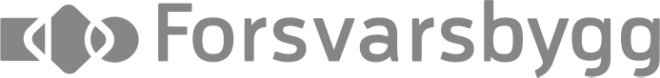 TILLEGGSAVTALETILLEGGSAVTALETILLEGGSAVTALETILLEGGSAVTALEProsjekt:Kontraktsnr:Endringspålegg nr:Endringspålegg nr:Prosjekterende/kontraktspart:Prosjekterende/kontraktspart:Doculivenr:Dato:Dokumentansvarlig: Advokatene i Forsvarsbygg, dok.versjon 1.0Dokumentansvarlig: Advokatene i Forsvarsbygg, dok.versjon 1.0Dokumentansvarlig: Advokatene i Forsvarsbygg, dok.versjon 1.0Dokumentansvarlig: Advokatene i Forsvarsbygg, dok.versjon 1.0Dokumentansvarlig: Advokatene i Forsvarsbygg, dok.versjon 1.0Dokumentansvarlig: Advokatene i Forsvarsbygg, dok.versjon 1.0Side: Side: Side: BESKRIVELSE AV TILLEGGET / ENDRINGENE:KONSEKVENSER:Konsekvenser for honoraret:Konsekvenser for fremdriften:[Sted], den [dato][Firmanavn på leverandør/underleverandør]Signatur[Navn på den/de som undertegner. Vedkommende må ha signatur eller prokura og denne må fremgå av Foretaksregisteret/Enhetsregisteret.]Dette vedlegget viser hva slags informasjon Forsvarsbygg vil motta. Skal ikke fylles ut av virksomhetenINFORMASJON OM SKATTE- OG AVGIFTSFORHOLD (Utvidet skatteattest)Navn:                                                                             Org. nr:Adresse:Postnr:                                      Poststed:Foretakets navn: Adresse:Postnr:                                      Poststed:Org. nr:                                     Selskapsform:Innehaver:Styreleder:Daglig leder:Antall ansatte innmeldt i Aa-registeret:Hovednæring:RegisterJa/NeiReg.datoEnhetsregisteret                                   Foretaksregisteret MVA-registeretTerminSamlet omsetning innlevert oppgaveSamlet omsetning skjønnsberegnet oppgaveUtgående merverdiavgift, høy satsUtgående merverdiavgift skjønnsberegnet oppgaveInngående avgiftInngående avgift skjønnsberegnet oppgaveTerminangivelseSum grunnlag arbeidsgiveravgiftSkatt, forskuddspliktSkatt, ettersskuddspliktSkattetrekk pr dags datoArbeidsgiveravgift pr dags datoMerverdiavgift pr dags datoAntall registrerte arbeidsforhold siste 6 mndAntall registrerte aktive arbeidstakere pr datoAntall registrerte oppdrag som oppdragsgiver siste 6 mndMyndighetDatoUnderskrift